	date ….... / ….... / …..……				dd      mm       yy             Return application form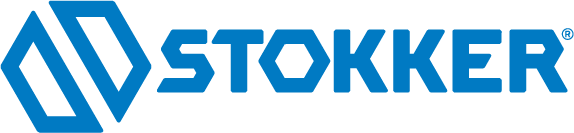 	NAME	………………………………………………………………..		First + Surname	EMAIL ADDRESS	………………………………………………………………..		example@mail.ee	MOBILE NUMBER	………………………………………………………………..			If we have any further questions	ORDER NO.		 _  _  _  _  _  _  _  		Unique 7-digit number 	REASON FOR RETURN	☐ I’m using 14 day right to return products	vali ainult üks	Product needs to be clean, in original package and unused		☐ Wrong product		Wrong color, size or model	☐ Defective or broken product	Please be more specific	☐ Other	Please be more specific	COMPENSATION	☐ Please refund my money back		We refund money to account from where the money came 	Choose only one	☐ I would like to get a new product		We'll send you a new product after we receive the old one	Follow these instructions	1. Please fill this form and attach it to returning products.		2. Please return product(-s) to an address „Peterburi tee 44, Tallinn, 11415, Estonia“ receiver „Stokker AS“ contant number „+372 620 1111“ / bring it to closest Stokker toolstoore / send it to us using courier service.		NB! Return process can take up to 14 days from time we receive products.		………………………..			Signature